AMHERST COLLEGE 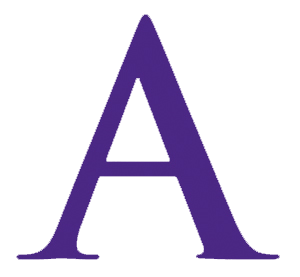 Melissa Martin ’15Athletic Communications AssistantOffice: (413)-542-2344 / Email: mmartin15@amherst.edu2017 AMHERST FIELD HOCKEYNo.	Student-Athlete 		Yr. 	Pos.	Ht.		Hometown/Previous School1	Megan Shea			Jr.	M	5-1		Branford, Conn. / Branford2	Heather Brennan		So.	F	5-4		Carlsbad, Calif. / La Costa Canyon3	Katie Bergamesca		Sr.	F	5-2		McLean, Va. / Holton-Arms4	Caroline Feeley			Sr.	M	5-6		Walpole, Mass. / Walpole5	Mary Grace Cronin		Sr.	F	5-1		Arlington, Mass. / Arlington6	Courtney Lowe			Fy.	D	5-6		Darien, Conn. / Darien7	Laura Schwartzman		So.	M	5-8		Darien, Conn. / Darien8	Caroline Fiore			Sr.	D	5-8		Essex Fells, N.J. / West Essex Regional9	Francesca Daniels 		Fy.	F	5-6		Essex, Conn. / Valley Regional 10	Caroline Donahue 		Fy.	F	5-6		Weston, Mass. / Weston11	Sloane Bessey			Sr. 	M	5-5		Darien, Conn. / Darien12	Shannon Tierney		Jr. 	M	5-8		Garden City, N.Y. / Garden City 13	Emery Sorvino			Jr. 	F	5-3		New Vernon, N.J. / Pingry School14	Debbie Newmark		Jr. 	D	5-5		Glencoe, Ill. / North Shore Country Day15	Anna Agathis 			Fy. 	M	5-2		Bedminster, N.J. / Kent Place School16	Olivia Henkoff			So. 	D	5-5		Scarsdale, N.Y. / Scarsdale 17	Grace Johnson			Fy. 	D	5-5		Summit, N.J. / Oak Knoll18	Elizabeth Turnbull		Sr. 	M	5-4		Harding Township, N.J. / Madison20	Yasmeen Saeed			So. 	F	5-10		Glastonbury, Conn. / Glastonbury 21	Bella Edo			Fy.	D	5-7		Boxford, Mass. / Phillips Exeter Academy22	Kiera Alventosa 			Fy.	M	5-8		East Setavket, N.Y. / Ward Melville 23	Elizabeth Sturley		So. 	D	5-4		Austin, Texas / St. Stephen's Episcopal 24	Kendall Codey			Jr. 	D	5-7		Summit, N.J. / Summit25	Gretchen Zungalia		So. 	D	5-7		West Grove, Pa. / Tower Hill School29          Katie Savage                                   Jr.           GK         5-4                       Amston, Conn. / Westminster School 37	Emilie Flamme			So. 	GK	5-6		Harding, N.J. / Madison
Head Coach: Carol Knerr (17th season)Assistant Coaches: Madeline Tank ’15, Maggie Waxter, Emily Horwitz ’17Captains: Caroline Fiore ’18, Elizabeth Turnbull ’18, Caroline Feeley ’18PRONUNCIATION GUIDE:
3 	Katie Bergamesca –  Katie BERG-UH-MESCA4	Caroline Feeley – Caroline FEEL-EE8 	Caroline Fiore –  Caroline FEE-ORR-EH12 	Shannon Tierney – Shannon TIER-KNEE15	Anna Agathis – Anna UH- GATH- IS20	Yasmeen Saeed – YAAS-MIN SIGH-EED21	Bella Edo – Bella EE- DOH 22	Kiera Alventosa 	- Kiera AL VENT OH SA 24 	Kendall Codey – Kendall CODE-EE
25	Gretchen Zungalia –  Gretchen ZUN-GAIL-EE-AH37 	Emilie Flamme –Emilie FLAH-MAY

Head Coach: Carol Knerr – Carol NERR